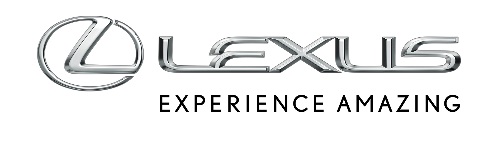 4 WRZEŚNIA 2018PREMIERY LEXUSA NA SALONIE SAMOCHODOWYM W PARYŻU 2018Debiut nowego coupe Lexus RCŚwiatowa premiera ekskluzywnej wersji flagowego coupe Lexus LC Yellow EditionEuropejski debiut zupełnie nowej, siódmej generacji luksusowego sedana Lexus ESOtwarcie listy zamówień na nowego kompaktowego crossovera Lexus UXTegoroczny Salon Samochodowy w Paryżu rozpoczynający się 2 października będzie sceną światowej premiery nowego luksusowego, sportowego coupe Lexus RC. Model trafi do sprzedaży w Europie pod koniec bieżącego roku.Od czasu wprowadzenia na rynek w roku 2014, RC odgrywał kluczową rolę w strategii Lexusa, mającej zwiększyć emocjonalne oddziaływanie pojazdów marki. Nowy RC łączy jeszcze większy komfort z najnowszymi charakterystycznymi elementami designu Lexusa oraz większą dynamiką jazdy, czerpiąc inspirację z flagowego luksusowego coupe LC. Sportowa elegancja i wciągający charakter prowadzenia sprawiają, że nowy RC jest jeszcze bardziej ekscytującym i przystępnym modelem, który przyciąga do grona właścicieli Lexusów nowe osoby.Zamiast klasycznej konferencji prasowej na stoisku, historia nowego RC i wartości marki Lexus będą prezentowane za pomocą nowatorskiej koncepcji #SharpYetSmooth w pierwszym dniu prasowym w godzinach od 11:00 do 16:00 CET. Szczegółowe informacje na ten temat zostaną przekazane za pomocą mediów społecznościowych – hashtag #SharpYetSmooth.Drugą premierą Lexusa w Paryżu będzie prezentacja nowego LC Yellow Edition – olśniewającej wersji flagowego coupe marki. Nowy model wyróżnia się z zewnątrz nadwoziem w wyjątkowym, żywym kolorze Flare Yellow, który uzyskano dzięki starannemu doborowi odcieni wielu warstw lakieru. W efekcie wielokrotnie nagradzana stylistyka LC robi jeszcze większe wrażenie, które wzmacnia jeszcze wysmakowane połączenie kolorów ciepłożółtego, białego i czarnego wewnątrz kabiny. Nowy LC Yellow Edition odznacza się także znakomitymi osiągami i własnościami jezdnymi, wynikającymi z zastosowanej w nim najwyższej specyfikacji LC Sport+.Kolejnym wydarzeniem, które Lexus przygotował na Salon Samochodowy w Paryżu, będzie europejska premiera nowej generacji luksusowego sedana ES. Lexus ES siódmej generacji łączy dziedzictwo komfortu, wyrafinowania i luksusu z zupełnie nową platformą, zapewniającą własności jezdne adekwatne dla dynamicznej stylistyki nadwozia.Na stoisku Lexusa będzie także prezentowany nowy kompaktowy crossover UX, na który po raz pierwszy będzie można składać zamówienia. UX stanie się drugim obok cenionego luksusowego hatchbacka CT modelem wejściowym marki Lexus, odgrywając ważną rolę w zwiększeniu rocznej sprzedaży w Europie* do 100 tysięcy samochodów w roku 2020. Zastosowana w UX technologia hybrydowa cieszy się coraz większą popularnością w związku z odchodzeniem od silników Diesla w stronę napędów zelektryfikowanych.*Dane o sprzedaży Lexus Europe obejmują kraje Unii Europejskiej, Norwegię, Islandię i Szwajcarię, a także Rosję, Ukrainę, Kazachstan, region Kaukazu, Turcję i Izrael.